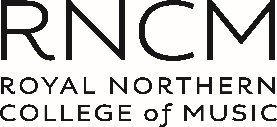 Belonging, Equity, Diversity and Inclusion (BEDI) Project Proposal Application FormPlease complete the below and submit to Emma Hilton-Wood, Academic Registrar, at  catherine.newell@rncm.ac.uk by 12 January 2024. Decisions of funding approval will be delivered by 1 February. Project SummaryRationale for the Project (Please state potential benefits)Project Stages (include timeline)Financial Requirements (How will the money be spent?)Project Leader (include all staff/ students involved)Expected OutcomesHow with the Project be evaluated?
Thank you for your interest in this project funding opportunity!
RNCM Belonging, Equity, Diversity and Inclusion (BEDI) Forum